Beruf: Kaufmann/-frau im E-Commerce, Jahrgangsstufe 12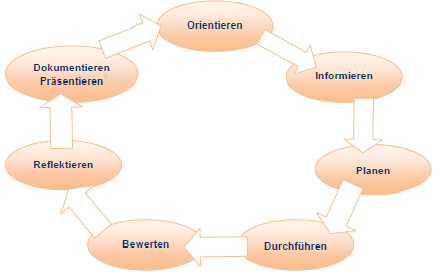 Lernfeld: 10LS: 2 L.-Team: …..Zeitrichtwert: ….;	geplanter Zeitbedarf der Lernsituation: ……;	tatsächlicher Zeitbedarf: …………….PhaseHandlungen (inkl. Fachkompetenz)

Die Lernenden ... MethodenkompetenzSozialkompetenz SelbstkompetenzMethodenSozialformenMedienBemerkungen z.B.zur Bewertung:
Eigenbewertung
FremdbewertungZeitverantw.f. die Aus-arbeitung,TerminO… nehmen an einer Personalversammlung Teil, in der die neuen Ziele der Jamando GmbH in einer Präsentation vorgestellt werden. Dabei werden die Mitarbeiter ermuntert, sich ebenfalls Zielvorschläge zu überlegen.PowerPointI… informieren sich über Unternehmensziele und den Unterschied von strategischen und operativen Zielen.Infotexte, InternetP/D… identifizieren und ordnen die operativen und strategischen Ziele der Jamando GmbH und ergänzen diese gegebenenfalls.… identifizieren mögliche Zielkonflikte.BKR… diskutieren die Probleme, die sich aus widersprüchlichen Zielvorgaben für die Mitarbeiter ergeben. L-S-GO… erhalten eine E-Mail mit Anhang, mit der Bitte geeignete Kennzahlen für die ausgewählten Ziele zu finden.E-MailI… informieren sich über mögliche Kennzahlen, mit der die Zielerreichung gemessen werden kann.Buch, InternetP/D… wählen entsprechende Kennzahlen aus.…legen sinnvolle Zielwerte fest.… ermitteln mit verschiedenen Analysetools die Istwerte.GruppenarbeitBKR… vergleichen die Ist-Werte mit den Soll-Werten und verfassen einen Bericht darüber.PräsentationenHandlungsprodukt: Bericht